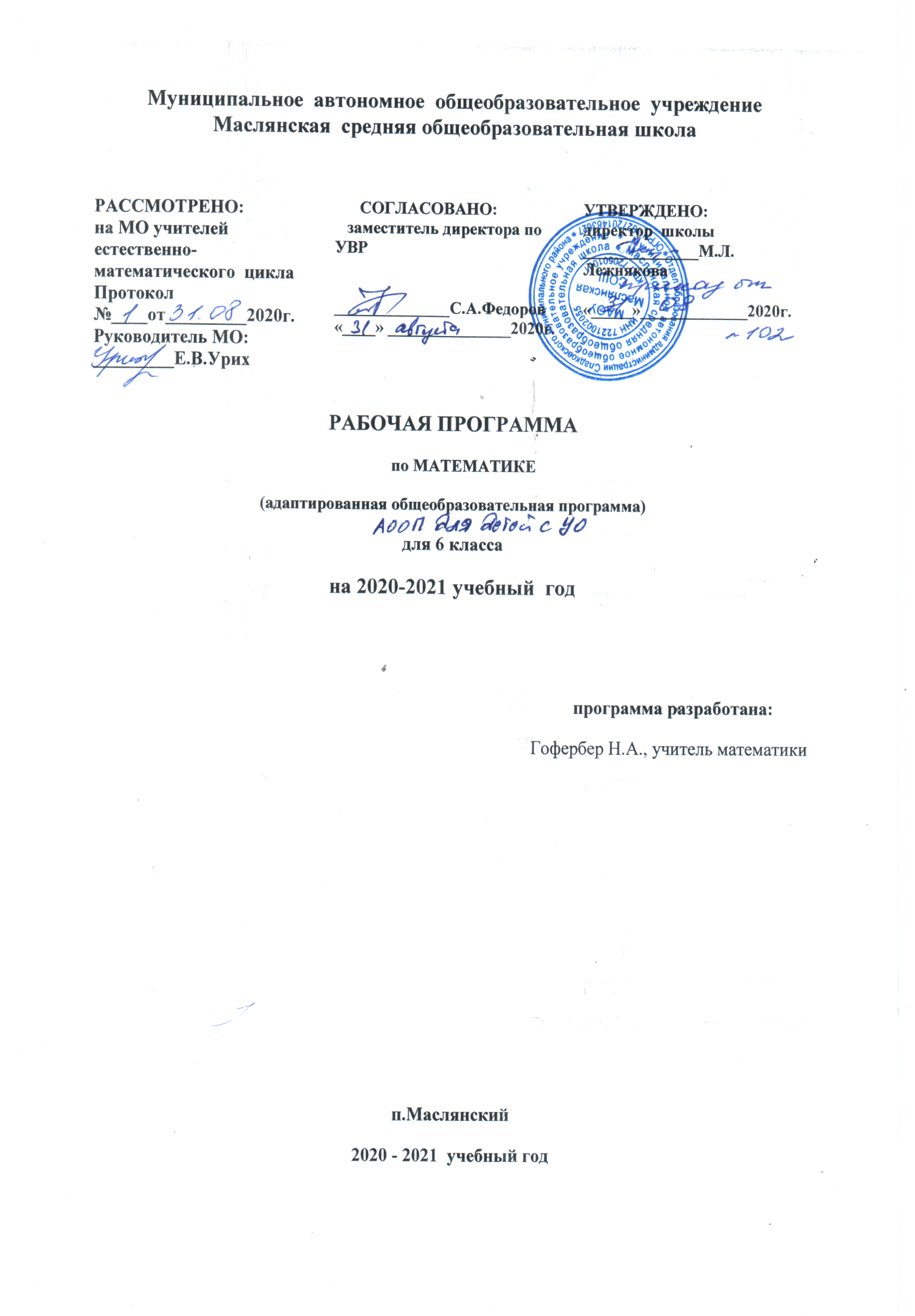 Рабочая программа по математике (адаптированная общеобразовательная программа), 6 класс.I. Планируемые результаты освоения учебного предмета, курса.Математика, являясь одним из важных общеобразовательных предметов, готовит учащихся с отклонениями в интеллектуальном развитии к жизни и овладению доступными профессионально-трудовыми навыками.Обучение математике должно носить практическую направленность и быть тесно связано с другими учебными предметами, жизнью, готовить учащихся к овладению профессионально-трудовыми знаниями и навыками, учить использованию математических знаний в нестандартных ситуациях.	Исходя из целей, математика решает следующие задачи:формирование доступных учащимся математических знаний и умений, их практического применения в повседневной жизни, основных видах трудовой деятельности, при изучении других предметов;максимальное общее развитие учащихся, коррекция недостатков их познавательной деятельности и личностных качеств с учётом индивидуальных возможностей каждого ученика на различных этапах обучения;воспитание у школьников целенаправленной деятельности, трудолюбия, самостоятельности, навыков контроля и самоконтроля, аккуратности, умения принимать решение, устанавливать адекватные деловые, производственные и общечеловеческие отношения в обществе.Содержание программы представлено в таблицах (см. ниже).В соответствии с программой (2) на изучение математики отводится 136 ч в год, 4 ч в неделю. С учётом возможностей учебного плана ОУ в 6 классе математике отведено 6 часов в неделю, т.е. 204 часов, что не противоречит используемой программе  (см. программу, стр. 60). Для изучения геометрического материала выделяется 23 часа. Основные требования к знаниям и умениям учащихсяРазграничиваются умения, которыми учащиеся могут овладевать и самостоятельно применять в учебной и практической деятельности (1- й уровень), и умения, которые в силу объективных причин не могут быть полностью сформированы, но очень важны с точки зрения их практической значимости (2 – й уровень). В этой связи программой предусматривается возможность выполнения некоторых заданий с помощью учителя  с опорой на использование счётного материала, таблиц (сложения, вычитания, умножения, деления, соотношения единиц измерения), микрокалькулятора.	Понижать уровень требований рекомендуется в случаях выраженных форм интеллектуального недоразвития.Учащиеся должны усвоить следующие базовые представления о (об):образовании, чтении, записи чисел в пределах 1 000 000;разрядах, классах единиц и тысяч, таблице классов и разрядов (6 разрядов);алгоритмах письменного и  устного сложения и вычитания чисел в пределах 1 000 000 без перехода и с переходом через 3 – 4 разряда;алгоритмах письменного умножения чисел в пределах 1 000 000 на однозначное число, деления четырёхзначных чисел на однозначное число;смешанных числах;десятичных дробях;горизонтальном, вертикальном, наклонном положении объектов в пространстве;масштабе;высоте треугольника;периметре многоугольника.Основные требования к умениям учащихся1 – й уровеньчитать, записывать, вести счёт, сравнивать, округлять до указанного разряда числа в пределах 1 00 000;выделять классы и разряды в числах в пределах 1 000 000;выполнять сложение и вычитание разрядных единиц в пределах 1 000 000;выполнять умножение и деление разрядных единиц на однозначное число в пределах 1 000 000;выполнять сложение и вычитание чисел в пределах 1 000 000 без перехода и с переходом через 3 – 4 десятичных разряда;выполнять  умножения чисел в пределах 1 000 000 на однозначное число, деления четырёхзначных чисел на однозначное число;выполнять сложение и вычитание чисел, полученных при измерении 1 -2 единицами стоимости, длины, массы;осуществлять проверку выполнения всех арифметических действий (в том числе с помощью калькулятора);получать, читать, записывать, сравнивать смешанные числа;находить одну, несколько частей числа (двумя действиями);читать, записывать десятичные дроби;решать простые арифметические задачи на нахождение одной или несколько частей числа; на зависимость между временем, скоростью и расстоянием;решать задачи в 2- 3 действия, составленные из ранее решаемых простых задач;определять с помощью уровня, отвеса положение объектов в пространстве;чертить параллельные прямые на заданном расстоянии друг от друга;практически пользоваться масштабом 2:1, 10:1, 100:1;строить и измерять углы с помощью транспортира;чертить высоты в треугольнике;вычислять периметр многоугольника.2 – й уровеньчитать, записывать числа в пределах 10 000 (с помощью учителя);выделять классы и разряды в числах в пределах 10 000 (с помощью учителя); выполнять сложение и вычитание разрядных единиц в пределах 10 000;выполнять умножение и деление чисел на однозначное число в пределах 10 000 без перехода через разряд;выполнять сложение и вычитание чисел в пределах 10 000 без перехода и с переходом через 1 – 2 десятичных разряда (с помощью учителя);выполнять сложение и вычитание чисел, полученных при измерении 1 -2 единицами стоимости, длины, массы (с помощью учителя);  осуществлять проверку выполнения сложения и вычитания с помощью калькулятора;получать, читать, записывать смешанные числа;находить одну часть числа;читать, записывать десятичные дроби;определять температуру тела по показаниям термометра с точностью до десятых долей градуса Цельсия ( с помощью учителя);решать простые арифметические задачи на нахождение одной части числа; на зависимость между временем, скоростью и расстоянием;решать составные задачи в 2 действия (с помощью учителя);определять с помощью уровня, отвеса положение объектов в пространстве;чертить высоты в треугольнике (с помощью учителя);  вычислять периметр многоугольника.II. Содержание учебного предмета «Математика» в 6 классе.Нумерация чисел в пределах 1 000 000. Получение единиц, круглых десятков, сотен тысяч в пределах 1 000 000, сложение и вычитание круглых чисел в пределах 1 000 000.Получение четырех-, пяти-, шестизначных чисел из разрядных слагаемых, расположение на разрядные слагаемые чтение, запись под диктовку, изображение на счетах, калькуляторе.Разряды; единицы десятки, сотни тысяч, класс тысяч, нумерационная таблица, сравнение соседних разрядов сравнение классов тысячи единиц.Округление чисел до единиц, десятков, сотен, тысяч. Определение количеств разрядных единиц и общего количества единиц десятков, сотен тысяч в числе. Числа простые и составные.Обозначение римскими цифрами чисел ХШ—ХХ..Устное (легкие случаи) и письменное сложение вычитание, умножение и деление на однозначное число и круглые десятки чисел в пределах 10000. Деление с остатком. Проверка арифметических действий.Устное и письменное сложение и вычитание чисел, полученных при измерении двумя мерами стоимости, длины, массы, времени.Обыкновенные дроби. Смешанные числа, их сравнение. Основное свойство обыкновенных дробей, Преобразования: замена мелких долей более крупными (сокращение), неправильных дробей целыми или смешанными числами. Сложение и вычитание дробей (и смешанных чисел) с одинаковыми знаменателями.Простые арифметические задачи на нахождение дроби от числа, на прямую пропорциональную зависимость, на соотношение: расстояние, скорость, время. Составные задачи на Встречное движение (равномерное, прямолинейное) двух тел.Взаимное положение прямых на плоскости (пересекаются, в том числе перпендикулярные не пересекаются, т. е. параллельные), в пространстве; наклонные горизонтальные вертикальные. Знаки и ||. Уровень, отвес.Высота треугольника, прямоугольника, квадрата. Геометрические тела — куб, брус. Элементы куба, бруса; грани, ребра, вершины, их количество, свойства.Масштаб: 1:1 000; 1:10000; 2 :1; 10 : 1; 100:1.III. Тематическое планирование.Приложение.Календарно-тематическое планирование №Наименование разделовВсего часов№Наименование разделовВсего часов1Тысяча752Обыкновенные дроби493Действия с обыкновенными дробями и многозначными числами484Повторение32Всего:204№ п/пдатаМатем.  разделТема урокаОсновные понятияПримечанияПримечанияТысяча – 75ч.Тысяча – 75ч.Тысяча – 75ч.Тысяча – 75ч.Тысяча – 75ч.Тысяча – 75ч.Тысяча – 75ч.1Ариф.Повторение. Нумерация.Натуральные числа, целые, дробные числа.Натуральные числа, целые, дробные числа.2Ариф.Состав числа. Таблица разрядов.Таблица разрядов. Единицы, десятки, сотни.Таблица разрядов. Единицы, десятки, сотни.3Ариф.Сравнение чисел.Разряды. Знаки: >, <, =.Разряды. Знаки: >, <, =.4Ариф.Счет единицами,  десятками, сотнями.5Ариф.Числа, полученные при измерении массы, длины.Масса, длина. Таблица мер.Масса, длина. Таблица мер.6Геом.Повторение. Ломаная.Геометрическая фигура. Линия, отрезок.Геометрическая фигура. Линия, отрезок.7Ариф.Входная контрольная работа8Ариф.Анализ контрольной работы.9Ариф.Простые и составные числа.Простые и составные числа.Простые и составные числа.10Ариф.Закрепление. Простые и составные числа.11Ариф.Сложение и вычитание целых чисел.Сумма, разность.Разряды числа.Сумма, разность.Разряды числа.12Геом.Периметр геометрических фигур.Периметр (P)Периметр (P)13Ариф.Округление чисел.Округление чисел. Знак (≈).Округление чисел. Знак (≈).14Ариф.Отработка навыков округления чисел.15Ариф.Решение составных задач на увеличение и уменьшение величин.Выражение. Сумма, разность.Выражение. Сумма, разность.16Ариф.Умножение и деление целых чисел.Деление. Умножение. Частное, произведение.Деление. Умножение. Частное, произведение.17Ариф.Решение составных задач на увеличение и уменьшение числа в несколько раз.Увеличить на, уменьшить на.Увеличить в, уменьшить в.Увеличить на, уменьшить на.Увеличить в, уменьшить в.18Геом.Многоугольники.Ломаные. Многоугольники.Ломаные. Многоугольники.19Ариф.Решение уравнений.Выражение, равенство, уравнение. Алгоритм решения уравнения.Сумма, разность, компоненты.Выражение, равенство, уравнение. Алгоритм решения уравнения.Сумма, разность, компоненты.20Ариф.Отработка навыков решения уравнений.21Ариф.Составление и решение выражений.Увеличить на, уменьшить на.Увеличить в, уменьшить в.Увеличить на, уменьшить на.Увеличить в, уменьшить в.22Ариф.Нахождение значений выражений в несколько действий.Действия, порядок действий, Iступень и II ступель.Действия, порядок действий, Iступень и II ступель.23Ариф.Отработка вычислительных навыков.24Геом.Окружность.Окружность.Окружность.25Ариф.Письменное умножение двузначных и трехзначных чисел на однозначное.Алгоритм вычисленийАлгоритм вычислений26Ариф.Письменное деление двузначных и трехзначных чисел на однозначное.Алгоритм вычисленийАлгоритм вычислений27Ариф.Выполнение действий с проверкой.Алгоритм вычисленийАлгоритм вычислений28Ариф.Решение задач с помощью уравнения.Выражение, равенство, уравнение. Алгоритм решения уравнения.Выражение, равенство, уравнение. Алгоритм решения уравнения.29Ариф.Закрепление. Решение задач с помощью уравнения.30Геом.Линии в окружности.Окружность, диаметр, хорда, радиус. Обозначения (d, r)Окружность, диаметр, хорда, радиус. Обозначения (d, r)31Ариф.Преобразование чисел полученных при измерении.Таблица мер. Таблица мер. 32Ариф.Сложение и вычитание чисел полученных при измерении.33Ариф.Закрепление. Сложение и вычитание чисел полученных при измерении.34Ариф.Нумерация многозначных чисел. 1 миллион.Классы, разряды, разрядные единицы, разрядные слагаемые. Таблица классов и  разрядов.Классы, разряды, разрядные единицы, разрядные слагаемые. Таблица классов и  разрядов.35Ариф.Состав числа. Таблица разрядов.36Геом.Решение геометрических задач.Окружность, диаметр, хорда, радиус. Обозначения (d, r)Окружность, диаметр, хорда, радиус. Обозначения (d, r)37Ариф.Закрепление. Состав числа.Таблица классов и  разрядов.Таблица классов и  разрядов.38 Ариф.Округление многозначных чисел.39Ариф.Закрепление. Округление многозначных чисел.Разряд. Разность, уменьшаемое, вычитаемое.Разряд. Разность, уменьшаемое, вычитаемое.40Ариф.Римская нумерация.Римская нумерация.Римские цифры. Обозначение чисел I—ХII, XIII -XXРимская нумерация.Римские цифры. Обозначение чисел I—ХII, XIII -XX41Ариф.Закрепление. Римская нумерация.42Геом.Закрепление. Решение геометрических задач.Окружность, диаметр, хорда, радиус. Обозначения (d, r)Окружность, диаметр, хорда, радиус. Обозначения (d, r)43Ариф.Обобщающее повторение по теме «Нумерация в пределах 1 000 000».Выражение. Значение выражений. I и  II ступени действийВыражение. Значение выражений. I и  II ступени действий44Ариф.Контрольная работа № 1 по теме «Нумерация в пределах 1 000 000».Нумерация. Состав числа. Таблица разрядов.Нумерация. Состав числа. Таблица разрядов.45Ариф.Анализ контрольных работ.46Ариф.Сложение и вычитание чисел в пределах 1 0 000.Сумма, разность.Разряды числа.Сумма, разность.Разряды числа.47Ариф.Закрепление. Сложение и вычитание чисел в пределах         10 000.48Геом.Решение геометрических задач49Ариф.Письменное сложение.Алгоритм сложения.Алгоритм сложения.50Ариф.Решение составных задач на увеличение величины.51Ариф.Решение составных задач на увеличение величины.52Ариф.Решение составных задач на увеличение величины53Ариф.Решение составных задач на увеличение величины54Геом.Геометрические построения.Окружности, отрезки.Окружности, отрезки.55Ариф.Письменное вычитание.Разность. Алгоритм сложения.Разряды числа.Разность. Алгоритм сложения.Разряды числа.56Ариф.Решение составных задач на уменьшение  величины.57Ариф.Решение уравнений.58Ариф.Нахождение значений выражений в несколько действий.Действия Iи II ступени порядок выполнения.Действия Iи II ступени порядок выполнения.59Ариф.Закрепление. Нахождение значений выражений в несколько действий.60Геом.Взаимное положение прямых на плоскости.Плоскость, прямая, положение прямых на плоскости.Плоскость, прямая, положение прямых на плоскости.61Ариф.Проверка сложения.Алгоритм сложения.Разряды числа. Способы проверки.Алгоритм сложения.Разряды числа. Способы проверки.62Ариф.Проверка вычитания.Алгоритм вычитания.Разряды числа. Способы проверки.Алгоритм вычитания.Разряды числа. Способы проверки.63Ариф.Обобщающее повторение по теме «Сложение и вычитание натуральных чисел в пределах    10 000».Алгоритмы сложения и  вычитания.Разряды числа. Способы проверки.Алгоритмы сложения и  вычитания.Разряды числа. Способы проверки.64Ариф.Контрольная работа № 2 по теме «Сложение и вычитание натуральных чисел в пределах    10 000».65Ариф.Анализ контрольной работы.66Геом.Высота треугольника.Высота, высота треугольника(┴)Высота, высота треугольника(┴)67Ариф.Сложение чисел полученных при измерении (Стоимости, длинны, массы)Таблицы величин.Преобразование чиселАлгоритм сложения.Таблицы величин.Преобразование чиселАлгоритм сложения.68Ариф.Вычитание чисел полученных при измерении.Таблицы величин.Преобразование чиселАлгоритм вычитания.Таблицы величин.Преобразование чиселАлгоритм вычитания.69Ариф.Отработка вычислительных навыков сложения и вычитания чисел, полученных при измерении.Алгоритмы сложения и  вычитания.Алгоритмы сложения и  вычитания.70Ариф.Действия над числами, полученными при измерении (Времени).Алгоритмы сложения и  вычитания.Алгоритмы сложения и  вычитания.Алгоритмы сложения и  вычитания.Алгоритмы сложения и  вычитания.71Ариф.Закрепление. Действия над числами, полученными при измерении. (Времени).72Геом.Параллельные прямые.Параллельные(||)Параллельные(||)73Ариф.Обобщающее повторение по теме «Сложение и вычитание  чисел, полученных при измерении».74Ариф.Контрольная работа № 3 по теме «Сложение и вычитание  чисел, полученных при измерении».75Ариф.Анализ контрольной работы.2. Обыкновенные дроби - 49ч.2. Обыкновенные дроби - 49ч.2. Обыкновенные дроби - 49ч.2. Обыкновенные дроби - 49ч.2. Обыкновенные дроби - 49ч.2. Обыкновенные дроби - 49ч.2. Обыкновенные дроби - 49ч.76Ариф.Обыкновенные дроби.Дроби, обыкновенные дроби.Дроби, обыкновенные дроби.77Ариф.Закрепление. Обыкновенные дроби.78Геом.Построение параллельных прямых.Параллельные(||)Параллельные(||)79Ариф.Сравнение обыкновенных дробей.Обыкновенные дроби.Обыкновенные дроби.80Ариф.Образование смешанных чисел.Дроби, смешанные числа, целая и дробная часть.Дроби, смешанные числа, целая и дробная часть.81Ариф.Сравнение смешанных чисел.82Ариф.Закрепление. Сравнение смешанных чисел.83Ариф.Основное свойство дроби.Основное свойство дробиОсновное свойство дроби84Геом.Закрепление. Построение параллельных прямых.Параллельные(||)Параллельные(||)85Ариф.Закрепление. Основное свойство дроби.Основное свойство дроби.Основное свойство дроби.86Ариф.Преобразование дробей.Смешанные числа, целая и дробная часть, основное свойство дроби.Смешанные числа, целая и дробная часть, основное свойство дроби.87Ариф.Закрепление. Преобразование дробей.88Ариф.Нахождение части от числа.Часть, целое, часть числа.Часть, целое, часть числа.89Ариф.Решение задач на нахождение части от числа.90Геом.Построение параллельных прямых.Плоскость, прямая, положение прямых на плоскости.Плоскость, прямая, положение прямых на плоскости.91Ариф.Нахождение нескольких частей от числа.Часть, целое, части от числа.Часть, целое, части от числа.92Ариф.Решение задач на нахождение нескольких частей от числа.93Ариф.Решение задач на нахождение нескольких частей от числа.94Ариф.Решение задач на нахождение нескольких частей от числа.95Ариф.Решение задач на нахождение нескольких частей от числа.96Геом.Решение задач на построение.97Ариф.Сложение обыкновенных дробей с одинаковыми знаменателями.Дробь, числитель, знаменатель.Дробь, числитель, знаменатель.98Ариф.Вычитание обыкновенных дробей с одинаковыми знаменателями.99Ариф.Сложение и вычитание обыкновенных дробей с одинаковыми знаменателями.100Ариф.Вычитание обыкновенных дробей из единицы.Дробь, числитель, знаменатель, преобразование.Дробь, числитель, знаменатель, преобразование.101Ариф.Закрепление. Вычитание обыкновенных дробей из единицы.102Геом.Взаимное положение прямых в пространстве.Прямая, пространство, взаимное положение.Прямая, пространство, взаимное положение.103Ариф.Вычитание обыкновенных дробей из числа.Дробь, числитель, знаменатель, преобразование.Дробь, числитель, знаменатель, преобразование.104Ариф.Закрепление. Вычитание обыкновенных дробей из числа.105Ариф.Решение задач на выполнение действий с дробями.106Ариф.Обобщающее повторение по теме «Действия с дробями».107Ариф.Контрольная работа № 4 по теме «Действия с дробями».108Геом.Закрепление. Взаимное положение прямых в пространстве.Прямая, пространство, взаимное положение.Прямая, пространство, взаимное положение.109Ариф.Анализ контрольных работ.110Ариф.Сложение смешанных чисел.Смешанное число, целая и дробная часть, числитель, знаменатель.Смешанное число, целая и дробная часть, числитель, знаменатель.111Ариф.Вычитание смешанных чисел.112Ариф.Закрепление. Вычитание смешанных чисел.113Ариф.Вычитание смешанных чисел из числа.Смешанное число, целое число.Смешанное число, целое число.114Геом.Уровень и отвес.Уровень и отвес – приборы.Уровень и отвес – приборы.115Ариф.Закрепление. Вычитание смешанных чисел из числа.Смешанное число, целое число.Смешанное число, целое число.116Ариф.Нахождение значений выражений в несколько действий.Выражение, дроби, смешанные числа.Выражение, дроби, смешанные числа.117Ариф.Закрепление. Нахождение значений выражений в несколько действий.118Ариф.Отработка вычислительных навыков.119Ариф.Решение составных задач на действия со смешанными числами.120Геом.Куб, брус, шар.Геометрические телаГеометрические тела121Ариф.Закрепление. Решение составных задач на действия со смешанными числами.122Ариф.Обобщающее повторение по теме «Действия со смешанными числами».123Ариф.Контрольная работа № 5 по теме «Действия со смешанными числами».124Ариф.Анализ контрольных работ.3. Действия с обыкновенными дробями и многозначными числами – 48ч.3. Действия с обыкновенными дробями и многозначными числами – 48ч.3. Действия с обыкновенными дробями и многозначными числами – 48ч.3. Действия с обыкновенными дробями и многозначными числами – 48ч.3. Действия с обыкновенными дробями и многозначными числами – 48ч.3. Действия с обыкновенными дробями и многозначными числами – 48ч.3. Действия с обыкновенными дробями и многозначными числами – 48ч.125Ариф.Решение задач на движение. Нахождение расстояния.Движение, скорость, время, расстояние.Движение, скорость, время, расстояние.126Геом.Измерения куба.Геометрические тела, ребро, грань, высотаГеометрические тела, ребро, грань, высота127Ариф.Решение задач на движение. Нахождение  времени и скорости.Движение, скорость, время, расстояние.Движение, скорость, время, расстояние.128Ариф.Закрепление. Решение задач на движение. Нахождение  времени и скорости.129Ариф.Составление и решение задач на нахождение расстояния.Движение, скорость, время, расстояние.Движение, скорость, время, расстояние.130Ариф.Составление и решение задач на нахождение времени и скорости.Движение, скорость, время, расстояние.Движение, скорость, время, расстояние.131Ариф.Решение задач на встречное  движение.Движение, встречное движение, скорость, время, расстояние.Движение, встречное движение, скорость, время, расстояние.132Геом.Измерения бруса.Геометрические тела, ребро, грань, высотаГеометрические тела, ребро, грань, высота133Ариф.Закрепление. Решение задач на встречное  движение.Движение, встречное движение, скорость, время, расстояние.Движение, встречное движение, скорость, время, расстояние.134Ариф.Составление и решение задач на встречное  движение.135Ариф.Обобщающее повторение по теме «Задачи на движение».136Ариф.Контрольная работа № 6 по теме «Задачи на движение».137Ариф.Анализ контрольных работ.138Геом.Масштаб.Масштаб, величинаМасштаб, величина139Ариф.Умножение многозначных чисел на однозначное.Произведение, множитель.Произведение, множитель.140Ариф.Закрепление. Умножение многозначных чисел на однозначное.141Ариф.Решение составных задач на увеличение и величин в несколько раз.Условие задачи, вопрос задачи, краткая запись, схема.Условие задачи, вопрос задачи, краткая запись, схема.142Ариф.Выражения в несколько действий.Порядок действий.Порядок действий.143Ариф.Отработка навыков решения выражений в несколько действий.144Геом.Решение задач по теме «Масштаб».Масштаб, величинаМасштаб, величина145Ариф.Составление и решение выражений в несколько действий.Алгоритмы вычислений. Действия I и  II  ступени.Алгоритмы вычислений. Действия I и  II  ступени.146Ариф.Отработка вычислительных навыков при решении выражений в несколько действий.Алгоритмы вычислений. Действия I и  II  ступени.Алгоритмы вычислений. Действия I и  II  ступени.147Ариф.Умножение круглых десятков на однозначное число.Произведение, множители, круглые числа.Произведение, множители, круглые числа.148Ариф.Умножение многозначного числа на круглые десятки.149Ариф.Умножение многозначного числа на круглые десятки.150Геом.Решение задач по теме «Масштаб».151Ариф.Контрольная работа № 7 по теме «Умножение многозначных чисел».152Ариф.Анализ контрольных работ.153Ариф.Умножение многозначного числа на круглые десятки.154Ариф.Умножение многозначного числа на круглые десятки.155Ариф.Умножение многозначного числа на круглые десятки.156Геом.Взаимное положение прямых в пространстве: вертикальное, горизонтальное, наклонное157Ариф.Деление многозначных чисел на однозначное.Частное, делимое, делитель, остатокЧастное, делимое, делитель, остаток158Ариф.Закрепление. Деление многозначных чисел на однозначное.159Ариф.Решение составных задач.160Ариф.Выражение в несколько действий.Алгоритмы вычислений. Действия I и  II  ступени.Алгоритмы вычислений. Действия I и  II  ступени.161Ариф.Закрепление. Выражение в несколько действий.162Геом.Геометрические фигуры.Геометрические фигуры.Геометрические фигуры.163Ариф.Составление и решение выражений.Калькулятор. Алгоритмы вычислений.Калькулятор. Алгоритмы вычислений.164Ариф.Отработка вычислительных навыков.165Ариф.Деление на круглые десятки.Частное, делитель, круглые числа.Частное, делитель, круглые числа.166Ариф.Закрепление. Деление на круглые десятки.167Ариф.Деление с остатком.Частное, делитель, остаток.Частное, делитель, остаток.168Геом.Виды углов.Угол, стороны угла, градусная мера угла.Угол, стороны угла, градусная мера угла.169Ариф.Закрепление. Деление с остатком.Частное, делитель, остаток.Частное, делитель, остаток.170Ариф.Отработка вычислительных навыков. Деление с остатком.171Ариф.Контрольная работа № 8 по теме «Деление многозначных чисел».172Ариф.Анализ контрольных работ.Повторение – 32ч.Повторение – 32ч.Повторение – 32ч.Повторение – 32ч.Повторение – 32ч.Повторение – 32ч.Повторение – 32ч.173Ариф.Повторение. Нумерация в пределах 1000 000.Цифры, числа, нумерация.Цифры, числа, нумерация.174Геом.Решение задач на построение.Геометрические, фигуры, циркуль, отрезок, раствор циркуля.Геометрические, фигуры, циркуль, отрезок, раствор циркуля.175Ариф.Состав числа. Таблица разрядов.Таблица классов и разрядов.Таблица классов и разрядов.176Ариф.Сравнение чисел.Знаки сравнения ( >, <, =), состав числа.Знаки сравнения ( >, <, =), состав числа.177Ариф.Округление чисел.Округлить, круглое число, нужный разряд.Округлить, круглое число, нужный разряд.178Ариф.Округление чисел.179Ариф.Преобразование чисел полученных при измерении.180Геом.Взаимное положение фигур на плоскости.Прямая, пространство, взаимное положение.Прямая, пространство, взаимное положение.181Ариф.Сложение и вычитание многозначных чисел.182Ариф.Составление и решение выражений на сложение и вычитание многозначных чисел.Алгоритмы вычислений.Алгоритмы вычислений.183Ариф.Решение простых задач на увеличение и уменьшение величин.Вычисления и проверка, обратные действия.Вычисления и проверка, обратные действия.184Ариф.Решение составных  задач на увеличение и уменьшение величин.Простая и составная задачи. Условие задачи,  вопрос задачи.Простая и составная задачи. Условие задачи,  вопрос задачи.185Ариф.Решение уравнений.Алгоритмы вычислений. Вычисления и проверкаАлгоритмы вычислений. Вычисления и проверка186Геом.Решение задач по теме «Масштаб».Масштаб, величинаМасштаб, величина187Ариф.Умножение и деление многозначных чисел.188Ариф.Составление и решение выражений на умножение и деление многозначных чисел.Алгоритмы вычислений. Вычисления и проверка .Вычисления и проверка, обратные действия.Алгоритмы вычислений. Вычисления и проверка .Вычисления и проверка, обратные действия.189Ариф.Решение простых задач на увеличение и уменьшение величин в несколько раз190Ариф.Решение составных  задач на увеличение и уменьшение величин в несколько раз.191Ариф.Действия над числами полученными при измерении.192Геом.Измерения тел (куб, брус).Тела: куб, брус, шар.Тела: куб, брус, шар.193Ариф.Решение задач на части.Простая и составная задачи. Условие задачи,  вопрос задачи.Простая и составная задачи. Условие задачи,  вопрос задачи.194Ариф.Действия с дробями.Дробь, знаменатель, числитель. Дробь, знаменатель, числитель. 195Ариф.Действия над смешанными числами.Смешанное число.Смешанное число.196Ариф.Решение задач на движение.Движение, встречное движение, скорость, время, расстояние.Движение, встречное движение, скорость, время, расстояние.197Ариф.Решение задач на встречное движение.198Геом.Измерения тел (куб, брус).199Ариф.Сложение и вычитание чисел, полученных при измерении200Ариф.Контрольная работа № 12 за год.201Ариф.Анализ контрольной работы.202Ариф.Умножение и деление многозначных чисел на однозначные числа203Ариф.Сложение, вычитание многозначных чисел204Геом.Повторение. Геометрический материал